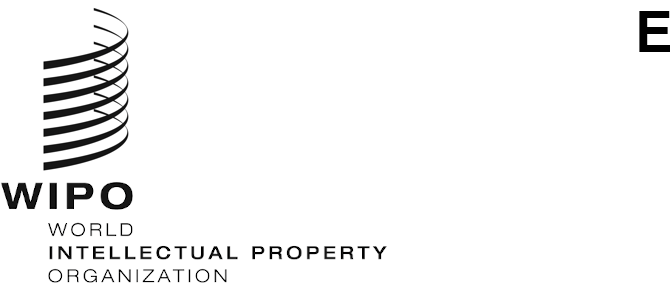 ORIGINAL: ENGLISHDATE: MAY 20, 2022Committee on Development and Intellectual Property (CDIP)Twenty-Eighth Session
Geneva, May 16 to 20, 2022SUMMARY BY THE CHAIR	The twenty-eighth session of the Committee on Development and Intellectual Property (CDIP) was held from May 16 to 20, 2022, in a hybrid format.  The CDIP session was attended by 97 Member States and 20 Observers.  The session was opened by Mr. Hasan Kleib, Deputy Director General, Regional and National Development Sector of the World Intellectual Property Organization (WIPO).  The session was chaired by Her Excellency, Ms. Patricia Benedetti, Ambassador of El Salvador to the World Trade Organization and WIPO.  	Under Agenda Item 2, the Committee adopted the Draft Agenda contained in document CDIP/28/1 Prov. 2.	Under Agenda Item 3, the Committee listened to general statements.  Delegations expressed their support for the progress made by WIPO in implementing and mainstreaming the Development Agenda (DA) Recommendations, and praised the Organization’s adaptability in light of the COVID-19 pandemic.  Delegations reiterated their commitment to collaborate and contribute to the Agenda of the current session.	Under Agenda Item 4, the Committee considered the following:4.1   Director General’s Report on the Implementation of the Development Agenda, contained in document CDIP/28/2.  The Committee took note of the information provided in that document.  The Committee also commended the revised structure of the Report, which portrays the implementation and mainstreaming of the DA, clustered under the main areas of work of each WIPO Sector.4.2   Report on the International Conference on IP and Development – Innovation in Green Technologies for Sustainable Development (November 22-23, 2021), contained in document CDIP/28/3.  The Committee commended the efforts by the Secretariat to organize the Conference, and appreciated the valuable presentations made by the speakers.  The Committee took note of the information provided in the report.4.3   Evaluation Report of the Project on Enhancing the Use of Intellectual Property for Mobile Applications in the Software Sector, contained in document CDIP/28/6.  The Committee took note of the information contained in that document and requested the Secretariat to further mainstream the outputs developed in the context of the said project into its regular work.  The Committee also requested to receive a follow-up document on further activities to be undertaken by the Secretariat in this area at its next session.4.4   Completion Report of the Project on Enhancing the Use of Intellectual Property for Mobile Applications in the Software Sector, contained in document CDIP/28/7.  The Committee took note of the information contained in that document.4.5   Report on the Sharing Sessions on Women and IP, contained in document CDIP/28/8.  The Committee expressed appreciation for the successful convening of the three sharing sessions, as detailed in document CDIP/28/8, and took note of the information provided in that document.4.6   Report on WIPO’s Contribution to the Implementation of the Sustainable Development Goals and its Associated Targets, contained in document CDIP/28/9.  The Committee took note of the information contained in the document.	Under Agenda Item 4 (i), the Committee continued to discuss the following:5.1   WIPO Technical Assistance in the Area of Cooperation for Development, based on the Report on the Implementation of Member States Decision on WIPO’s Technical Assistance, contained in document CDIP/24/8.  The Committee will continue discussions on WIPO Technical Assistance in the Area of Cooperation for Development at its next session.  Some Delegations requested the Committee to close the discussion on document CDIP/24/8, while some others requested the Committee to consider a new review of WIPO’s Technical Assistance at its next session.  5.2   Issue of Future Webinars, contained in document CDIP/26/6.  The Committee agreed to continue discussions on this issue at its next session.	Under Agenda Item 5, the Committee considered the following: 6.1   Proposals by Member States to be addressed under Agenda Item on “IP and Development” beyond the 29th session of the CDIP, as contained in CDIP/28/COMPILATION 1.  The Committee agreed that the topic “IP and youth: investing in the future” will be discussed at its 30th session, and the topic “Addressing Climate Change: IP Helps Achieve the Goals of Carbon Peaking and Carbon Neutrality” at its 31st session.  6.2   Sub-topic proposals by Member States for the biennial International Conference on IP and Development to be held in 2023, as contained in CDIP/28/COMPILATION 2.  The Committee decided that the sub-topic for the International Conference in 2023 will be “Intellectual Property and Innovation for Sustainable Agriculture”.6.3   Continuation of discussion on the Secretariat’s Proposal on Modalities and Implementation Strategies for the Adopted Recommendations of the Independent Review and Options as Regards the Reporting and Reviewing Process, contained in document CDIP/23/8, as well as New Member States Proposal on the Way Forward on the Modalities and Implementation Strategies of the Adopted Independent Review Recommendations, contained in document CDIP/24/15.  The Committee requested the Secretariat to update document CDIP/23/8, based on the comments by Member States, for consideration of the Committee at its next session.  Member States were invited to communicate to the Secretariat their views on documents CDIP/23/8 and CDIP/24/15 with a 3-month lead before the next CDIP session.6.4   Revised Document on the Stocktaking and List of Suggested Activities on IP and Development in the Digital Environment, contained in document CDIP/25/9 REV.  The Committee took note of the information provided in that document, and requested the Secretariat to implement the list of suggested activities, as contained in that document.6.5   Revised Project Proposal by Tunisia on Reducing Work-Related Accidents and Occupational Diseases through Innovation and Intellectual Property, contained in document CDIP/28/4.  The Committee discussed the project proposal and requested Tunisia to develop the proposal further based on the comments by Member States, and with the assistance of the Secretariat, for its consideration at the next session.6.6   Strategy for Future Enhancement of WIPO Match, contained in document CDIP/28/5.   The Committee welcomed the strategy and requested the Secretariat to develop it further, based on the comments by Member States, and present it to a future session of the CDIP.  The Committee further requested the Secretariat to present the evaluation of WIPO Match, published in 2021 by the Internal Oversight Division of WIPO, at its next session.  The Committee agreed that the Secretariat should continue to provide updates on the enhancement of the platform.6.7   Outputs of the DA Project on Tools for Successful DA Project Proposals:  Guidebook for Preparation, Implementation, and Evaluation of Development Agenda Projects, contained in document CDIP/28/INF/2;  and Presentation by the Secretariat on an Online Catalogue on Development Agenda Projects and Outputs.  The Committee took note of the information contained in document CDIP/28/INF/2 and the presentation by the Secretariat.6.8   Outputs of the DA Project on Increasing the Role of Women in Innovation and Entrepreneurship, Encouraging Women in Developing Countries to Use the Intellectual Property System:Summary Report on the Mentorship Program, contained in document CDIP/28/INF/3;  andEnterprising Ideas – Overview of the Guide to Intellectual Property for Startups, contained in document CDIP/28/INF/4The Committee took note of the information provided in those documents.6.9   Outputs of the DA Project on Enhancing the Use of Intellectual Property for Mobile Applications in the Software Sector:Summary of the Intellectual Property Toolbox for Mobile Applications Developers, contained in document CDIP/28/INF/5;  Overview of the WIPO Guide on Alternative Dispute Resolution for Mobile Application Disputes, contained in document CDIP/28/INF/7;  andOverview of the WIPO Handbook on Key Contracts for Mobile Applications – A Developer’s Perspective, contained in document CDIP/28/INF/8.  The Committee took note of the information provided in those documents.	Under Agenda Item 6, the Committee discussed the topic of “IP and Innovation: Trademarks and Design Strategies for Entrepreneurs”.  The Committee listened to a presentation by the Secretariat on this topic.  Member States expressed appreciation for the detailed information presented by the Secretariat and the work undertaken by WIPO in this domain.  Member States also shared their views, experiences and practices related to Trademarks and Design Strategies for Entrepreneurs in their respective countries.	Under Agenda Item 7 on Future Work, the Committee agreed upon a list of issues and documents for the next session, as read out by the Secretariat.  	The Committee requested the Secretariat to prepare a compilation of case studies on IP Management by SMEs, for its consideration at the next session of the CDIP. 10.	The Committee noted that, in line with paragraph 30 of the Summary Report of the sixty-second series of Meetings of the Assemblies of the Member States of WIPO (A/62/12), the verbatim reports of the CDIP sessions would be replaced by automated speech-to-text transcripts and translations, synchronized with the video recording.  Accordingly, the report of the current session will be made available in that form.  In order to help improve the automated speech-to-text technology, Delegations are requested to provide corrections of substantial nature to the Secretariat, preferably four weeks before the following session of the Committee.  11.	This summary together with Summary by the Chair of the 27th session of the Committee, and the Director General’s Report on the Implementation of the Development Agenda, contained in document CDIP/28/2, will constitute the Committee’s report to the General Assembly.[End of document]